Imagery in poetryHow are poems like paintings and photographs? Poems are like paintings; they paint pictures with words. Poems are also like photographs, since they often try to capture a moment of time and freeze it for the future. Paintings and photographs are excellent sources of ideas for poems because they suggest characters, settings, plots, themes, and images.Choose a picture or painting and write a poem based on the picture. You will need to find a picture and copy it to a word document; like the example on the next page. Write your poem below the image.You can visit the following website for Canadian paintings and pictures.https://www.gallery.ca/collection/search-the-collectionThe poem may be in any form you choose. Ideas for getting started:Make up a “like what” list about something in the picture.Brainstorm a strong verbs list for the action taking place in the picture.Imagine yourself in the picture and use your senses to describe the sounds, smells, and textures of the scene.If there are people in the picture think about what they might be thinking, or what they might be saying to one another.  Please take a look at the example on the next page. Remember, I didn’t write it!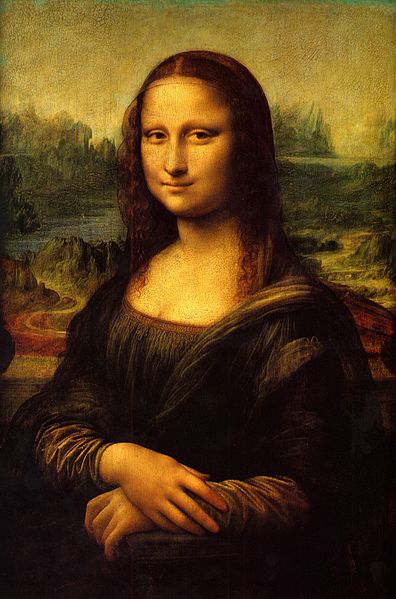 	     On Mona’s Smile	    I know what brought	   that expression to her face.	   During one of her sittings	   Leo said to her, “You know, Mona,	   you’re very intelligent	   for a woman.”		By Winana Baker